Candidature pour recevoir Grandir avec la culture 2021/2022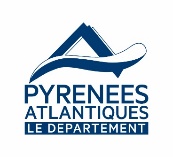 Une méthode et un calendrier Les collèges reçoivent un catalogue de propositions d’ateliers de création autour début avril 2021. Les établissements intéressés répondent, par le biais de ce document, au plus tard avant  le 14 mai 2021, à l’adresse mail suivante : myriam.soula@le64.fr. Les collèges font trois choix.Au regard des demandes, des contraintes techniques et budgétaires, le Département attribue les ateliers de création aux collèges autour du 1er juin 2021. Chaque proposition sera  attribuée qu’une fois dans un collège.L’équipe pédagogique impliquée dans le projet, un représentant d’un service de la culture du Département et l’opérateur culturel pré-choisi, co-construisent le projet à partir de la note d’intention artistique, du projet d’établissement, des liens avec le programme scolaire et du cadre posé par le Département.L’atelier de création artistique finalisé, et co-signé, est envoyé au Département avant le 29 juin 2021, à l’adresse mail suivante : myriam.soula@le64.fr. Le département se réserve la possibilité d’échanger avec le collège et l’opérateur culturel pour procéder à quelques ajustements si nécessaire.Chaque projet finalisé fera l’objet d’un vote des Elus en septembre 2021, au même titre que le PAECNom du Collège : Equipe pédagogique et disciplines impliquées : Nom et fonction de la personne référente pour suivre le projet :Coordonnées mail : 							Téléphone : Propositions d’ateliers de création retenues par le collège :Choix n°1 : Merci de motiver votre choix Choix n°2 : Merci de motiver votre choix Choix n°3 : Merci de motiver votre choix Principal(e) du collègeDateSignature 